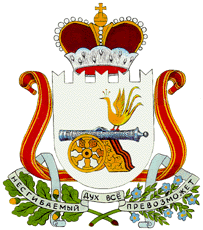 АДМИНИСТРАЦИЯ МУНИЦИПАЛЬНОГО ОБРАЗОВАНИЯ«ГЛИНКОВСКИЙ РАЙОН» СМОЛЕНСКОЙ ОБЛАСТИП О С Т А Н О В Л Е Н И Еот 30.03.2017г. № 147В соответствии со статьей 179,179.3 Бюджетного кодекса Российской Федерации, руководствуясь Федеральным законом "Об общих принципах организации местного самоуправления в Российской Федерации", в соответствии с постановлением Администрации муниципального образования «Глинковский  район» Смоленской области от 08.08.2013 г № 189 «Об утверждении Порядка разработки и реализации муниципальных программ, муниципального образовании «Глинковский  район» Смоленской области».Администрация  муниципального образования «Глинковский район» Смоленской области  п о с т а н о в л я е т:1. Утвердить прилагаемую муниципальную программу «Охрана окружающей среды и рациональное использование природных ресурсов на территории муниципального образования «Глинковский район» Смоленской области»  на 2017-2020 годы.   2. Настоящее постановление подлежит официальному обнародованию.3. Контроль за исполнением настоящего постановления возложить на заместителя Главы муниципального образования «Глинковский район» Смоленской области (Е.В. Кожухова).Глава муниципального образования«Глинковский район»  Смоленской области                                       М.З. Калмыков                                                                              УТВЕРЖДЕНА                                               постановлением Администрациимуниципального образования «Глинковский  район» Смоленской области                                               от 30.03.2017 № 147МУНИЦИПАЛЬНАЯ программа «Охрана окружающей среды и рациональное использование природных ресурсов на территории муниципального образования «Глинковский район» Смоленской области»  на 2017-2020  годыПАСПОРТ МУНИЦИПАЛЬНОЙ ПРОГРАММЫ«ОХРАНА ОКРУЖАЮЩЕЙ СРЕДЫ И РАЦИОНАЛЬНОЕ ИСПОЛЬЗОВАНИЕ ПРИРОДНЫХ РЕСУРСОВ НА ТЕРРИТОРИИ МУНИЦИПАЛЬНОГО ОБРАЗОВАНИЯ «ГЛИНКОВСКИЙ РАЙОН» СМОЛЕНСКОЙ ОБЛАСТИ» НА 2017-2020 ГОДЫРаздел 1. Содержание проблемы и обоснование необходимости ее решения программно-целевым методом.Глинковский район расположен в центральной части Смоленской области, на водоразделе Смоленско-Московской возвышенности.Общая площадь района составляет  - 1223,2 км2 в том числе:- сельскохозяйственные угодья - 484,5 км2;- земли лесного фонда – 611,47 км2;- населенных пунктов – 38,9 км2.Административным центром является село Глинка расположенное на железной дороге Смоленск – Сухиничи в 60 км к востоку от г. Смоленска.В районе широко развита сеть автомобильных дорог, в том числе   с улучшенным покрытием общая протяженность дорог 483 км.Климат района умеренно-континентальный, со сравнительно мягкой зимой и теплым летом.  Среднемноголетняя годовая сумма осадков составляет 576 мм.В Глинковском районе объекты промышленного и сельскохозяйственного производства, транспорт, оказывают негативное воздействие на состояние окружающей среды поселка и прилегающих территорий.В настоящее время за эпидемиологически значимыми объектами в районе осуществляется государственный санитарный надзор в установленном законодательством порядке. Самоочищающая способность природной среды на территории Глинковского района обладает следующим потенциалом:- относительно благоприятным для воздушного бассейна;- умеренным для почв и поверхностных вод.Так как техногенное воздействие является комплексным фактором и ведет к отрицательным последствиям для целостности и устойчивости природных сообществ, то в числе основных задач повышения качества территории Глинковского района предусматривается: - обеспечение экологической безопасности среды сельских поселений и повышение устойчивости природного комплекса района;- повышение эффективности использования территории района.Поэтому вопрос об охране окружающей среды должен решаться комплексно с помощью программно-целевого метода. Ресурсы подземных водПодавляющее большинство потребителей (порядка 85 %) получают услугу водоснабжения от МУП «Коммунальщик»». На  территории  Глинковского района  расположены 44 рабочих скважины,     протяженность водопроводных сетей 74,474 км, в т. ч.  в Глинковском сельском  поселении   32,674 км. Источниками водоснабжения населения служат, в основном, подземные воды. Извлечение подземных вод из недр осуществляется одиночными артезианскими скважинами, централизованными водозаборами, шахтными колодцами. Глубина скважин от 20 до , дебит — 0,06 - 34 л/сек.Водоснабжение муниципального района базируется на эксплуатации верхнемелового и заволжского водоносных горизонтов яснополянского водоносного комплекса.  Глинковский  район среднеобеспечен ресурсами подземных вод. Модуль подземного стока на большей части территории  1,6-2 л/сек. на 1 кв. км. Модуль эксплуатационных запасов девонских отложений 1,6 – 2,3 л/сек. на 1 кв. км, каменноугольных отложений  1-1,5 л/сек. на 1 кв. км. Условия защищенности водоносных горизонтов (каменноугольных и девонских) неблагоприятные (мощность глинистых отложений, перекрывающих водоносные горизонты не превышает ). Производительность водозаборов для сельскохозяйственного водоснабжения не превышает  в сутки.При существующей численности населения района обеспеченность ресурсами питьевых подземных вод составляет порядка 7,73 м3/сутки на 1 человека.В связи с тем, что питьевое централизованное водоснабжение населения муниципального образования «Глинковский  район» Смоленской области базируется на подземных водах, необходимо особое внимание уделить качественному составу подземных вод и в первую очередь выявить очаги природного и техногенного загрязнений.Появление основной массы очагов и источников загрязнения обусловлено неудовлетворительным техническим состоянием скважин и ветхостью водопроводных сетей, а также отсутствием очистных сооружений. Загрязненные сточные воды сбрасываются на рельеф и загрязняют водоемы и четвертичные водоносные горизонты. В целях сохранения природной чистоты пресных подземных вод необходимо, прежде всего, ликвидировать главнейшие факторы их загрязнения - бесхозяйные скважины (на территории района - 30 шт.).Раздел 2. Цели, задачи и целевые показатели Программы.Цель Программы - обеспечение конституционных  прав граждан на благоприятную окружающую среду посредством снижения негативного воздействия среды обитания на здоровье населения.                
Задачами Программы являются:                              
1.Улучшение состояния атмосферного воздуха2. Улучшение качества питьевого водоснабжения3. Улучшение состояния мест отдыхаЦелевые показатели программы:3. Обоснование ресурсного обеспечения муниципальной программыОбъем финансирования муниципальной программы за счет средств бюджета муниципального образования «Глинковский район» Смоленской области составляет  2017 год – 19,82тыс. руб; 2018 год – 0 тыс. руб; 2019 год – 0 тыс. руб. Объемы финансирования мероприятий программы из бюджета муниципального образования «Глинковский район» Смоленской области подлежат уточнению при формировании бюджета на соответствующий финансовый год.Приложение 1. План мероприятий программы «Охрана окружающей среды и рациональное использование природных ресурсов на территории муниципального образования «Глинковский район» Смоленской области»  на 2017-2020годы  годыОб утверждении муниципальной программы  «Охрана окружающей среды и рациональное использование природных ресурсов на территории муниципального образования «Глинковский район» Смоленской области»  на 2017-2020  годыОтветственный исполнитель муниципальной программыАппарат Администрации муниципального образования «Глинковский район» Смоленской области»  Исполнители основныхмероприятий муниципальной программыАдминистрация муниципального образования «Глинковский район» Смоленской области  Цель муниципальной программы             Обеспечение конституционных  прав граждан на благоприятную окружающую среду посредствам снижения негативного воздействия среды обитания на здоровье населения.                Целевые показатели реализации муниципальной программы        1.Улучшение качества питьевого водоснабжения. 2.Улучшение состояния атмосферного воздуха.3.Улучшение состояния поверхности водоемов.Сроки реализации муниципальной программы  2017 - 2020 годы                                      Объемы  ассигнований муниципальной программы (по годам реализации и в разрезе источников финансирования                            Общий объем финансирования  муниципальной программы за счет всех источников финансирования составляет  254,2 тыс. руб.; в т.ч. районный бюджет 19,82 тыс. руб.2017 год – 212,2 тыс. руб.; в т.ч. районный бюджет 19,82 тыс. руб.2018 год -  14,0  тыс. руб.2019 год – 14,0  тыс. руб.2020 год – 14.0 тыс. руб.Ожидаемые результаты реализации муниципальной программы Реализация программы позволит улучшить:
 - качество питьевой воды;    - состояние атмосферы воздуха; - состояние мест массового пребывания людей возле водоемовN п/пЦелевые показателиЕд. изм.Базовые значения показателей по годамБазовые значения показателей по годамПланируемые значения показателейПланируемые значения показателейПланируемые значения показателейПланируемые значения показателейN п/пЦелевые показателиЕд. изм.2-й год до реализации программы1-й год до реализации программы1-й год  реализации программы2-й год реализации программы3-й год  реализациипрограммы4-й год  реализациипрограммы1.Количество затампонированных бесхозных подземных водозаборных скважинштук00300002.Количество обустроенных мест массового отдыха людей на водных объектахштук1111113.Увеличение площади зелёных насаждений вдоль улиц и автодорог, в парках и скверахм200150150150150№п/пНаименование мероприятияНаименование мероприятияИсполнительмероприятийОбъем финансирования (тыс. руб.)Объем финансирования (тыс. руб.)Объем финансирования (тыс. руб.)Объем финансирования (тыс. руб.)Объем финансирования (тыс. руб.)Объем финансирования (тыс. руб.)Объем финансирования (тыс. руб.)Объем финансирования (тыс. руб.)Объем финансирования (тыс. руб.)Объем финансирования (тыс. руб.)Объем финансирования (тыс. руб.)Объем финансирования (тыс. руб.)Источник финансированияИсточник финансирования№п/пНаименование мероприятияНаименование мероприятияИсполнительмероприятийвсеговсегов том числе по годамв том числе по годамв том числе по годамв том числе по годамв том числе по годамв том числе по годамв том числе по годамв том числе по годамв том числе по годамв том числе по годамИсточник финансированияИсточник финансирования№п/пНаименование мероприятияНаименование мероприятияИсполнительмероприятийвсеговсего2017201720172018201820192019202020202020Источник финансированияИсточник финансирования122344555667788899Основное  мероприятие 1. Улучшение качества питьевого водоснабженияОсновное  мероприятие 1. Улучшение качества питьевого водоснабженияОсновное  мероприятие 1. Улучшение качества питьевого водоснабженияОсновное  мероприятие 1. Улучшение качества питьевого водоснабженияОсновное  мероприятие 1. Улучшение качества питьевого водоснабженияОсновное  мероприятие 1. Улучшение качества питьевого водоснабженияОсновное  мероприятие 1. Улучшение качества питьевого водоснабженияОсновное  мероприятие 1. Улучшение качества питьевого водоснабженияОсновное  мероприятие 1. Улучшение качества питьевого водоснабженияОсновное  мероприятие 1. Улучшение качества питьевого водоснабженияОсновное  мероприятие 1. Улучшение качества питьевого водоснабженияОсновное  мероприятие 1. Улучшение качества питьевого водоснабженияОсновное  мероприятие 1. Улучшение качества питьевого водоснабженияОсновное  мероприятие 1. Улучшение качества питьевого водоснабженияОсновное  мероприятие 1. Улучшение качества питьевого водоснабженияОсновное  мероприятие 1. Улучшение качества питьевого водоснабженияОсновное  мероприятие 1. Улучшение качества питьевого водоснабженияОсновное  мероприятие 1. Улучшение качества питьевого водоснабжения1.1Проведение работ по ликвидационному тампонажу бесхозяйных водозаборных скважинПроведение работ по ликвидационному тампонажу бесхозяйных водозаборных скважинАдминистрация МО «Глинковский район» Смоленской области178,38178,38178,38178,38178,38178,380000000областной бюджет 1.1Проведение работ по ликвидационному тампонажу бесхозяйных водозаборных скважинПроведение работ по ликвидационному тампонажу бесхозяйных водозаборных скважинАдминистрация МО «Глинковский район» Смоленской области19,8219,8219,8219,8219,8219,820000000местный бюджетИтого:Итого:Итого:Итого:198,2198,2198,2198,2198,2198,20000000Основное  мероприятие 2. Улучшение состояния атмосферного воздухаОсновное  мероприятие 2. Улучшение состояния атмосферного воздухаОсновное  мероприятие 2. Улучшение состояния атмосферного воздухаОсновное  мероприятие 2. Улучшение состояния атмосферного воздухаОсновное  мероприятие 2. Улучшение состояния атмосферного воздухаОсновное  мероприятие 2. Улучшение состояния атмосферного воздухаОсновное  мероприятие 2. Улучшение состояния атмосферного воздухаОсновное  мероприятие 2. Улучшение состояния атмосферного воздухаОсновное  мероприятие 2. Улучшение состояния атмосферного воздухаОсновное  мероприятие 2. Улучшение состояния атмосферного воздухаОсновное  мероприятие 2. Улучшение состояния атмосферного воздухаОсновное  мероприятие 2. Улучшение состояния атмосферного воздухаОсновное  мероприятие 2. Улучшение состояния атмосферного воздухаОсновное  мероприятие 2. Улучшение состояния атмосферного воздухаОсновное  мероприятие 2. Улучшение состояния атмосферного воздухаОсновное  мероприятие 2. Улучшение состояния атмосферного воздухаОсновное  мероприятие 2. Улучшение состояния атмосферного воздухаОсновное  мероприятие 2. Улучшение состояния атмосферного воздуха2.1Увеличение площади зелёных насаждений вдоль улиц и автодорог, в парках и скверах с. ГлинкаУвеличение площади зелёных насаждений вдоль улиц и автодорог, в парках и скверах с. ГлинкаАдминистрация МО «Глинковский район» Смоленской области40,040,010,010,010,010,010,010,010,010,010,010,0внебюджетные средствавнебюджетные средстваИтого:Итого:Итого:Итого:40,040,010,010,010,010,010,010,010,010,010,010,0внебюджетные средствавнебюджетные средстваОсновное  мероприятие 3. Улучшение состояния поверхностных водоемовОсновное  мероприятие 3. Улучшение состояния поверхностных водоемовОсновное  мероприятие 3. Улучшение состояния поверхностных водоемовОсновное  мероприятие 3. Улучшение состояния поверхностных водоемовОсновное  мероприятие 3. Улучшение состояния поверхностных водоемовОсновное  мероприятие 3. Улучшение состояния поверхностных водоемовОсновное  мероприятие 3. Улучшение состояния поверхностных водоемовОсновное  мероприятие 3. Улучшение состояния поверхностных водоемовОсновное  мероприятие 3. Улучшение состояния поверхностных водоемовОсновное  мероприятие 3. Улучшение состояния поверхностных водоемовОсновное  мероприятие 3. Улучшение состояния поверхностных водоемовОсновное  мероприятие 3. Улучшение состояния поверхностных водоемовОсновное  мероприятие 3. Улучшение состояния поверхностных водоемовОсновное  мероприятие 3. Улучшение состояния поверхностных водоемовОсновное  мероприятие 3. Улучшение состояния поверхностных водоемовОсновное  мероприятие 3. Улучшение состояния поверхностных водоемовОсновное  мероприятие 3. Улучшение состояния поверхностных водоемовОсновное  мероприятие 3. Улучшение состояния поверхностных водоемов3.13.1Обустройство мест массового отдыха людей на водных объектах Администрация МО «Глинковский район» Смоленской областиАдминистрация МО «Глинковский район» Смоленской области16,016,04,04,04,04,04,04,04,04,04,0внебюджетные средствавнебюджетные средстваИтого:Итого:Итого:Итого:Итого:16,016,04,04,04,04,04,04,04,04,04,0Всего по программе:Всего по программе:Всего по программе:Всего по программе:Всего по программе:254,2254,2212,2212,214,014,014,014,014,014,014,0в том числе средства:в том числе средства:в том числе средства:в том числе средства:в том числе средства:районного бюджетарайонного бюджетарайонного бюджетарайонного бюджетарайонного бюджета19,8219,8219,8219,82областного бюджетаобластного бюджетаобластного бюджетаобластного бюджетаобластного бюджета178,38178,38178,38178,38внебюджетные средствавнебюджетные средствавнебюджетные средствавнебюджетные средствавнебюджетные средства56,056,014,014,014,014,014,014,014,014,014,0